ДЕЙСТВИЯ НАСЕЛЕНИЯВ ЧРЕЗВЫЧАЙНЫХ СИТУАЦИЯХ ПРИРОДНОГО И ТЕХНОГЕННОГО ХАРАКТЕРАПРЕДИСЛОВИЕНесмотря на успехи в науке и технике, человечество зачастую бессильно перед стихийными бедствиями, ежегодно землетрясения, извержения вулканов, ураганы, лавины и другие опасные явления уносят тысячи жизней. Наряду с этим, высокое индустриальное развитие современного общества порождает негативные явления, связанные с высокой аварийностью промышленных предприятий и приводящие к гибели десятков тысяч людей.Для Санкт-Петербурга и Ленинградской области наиболее характерными являются чрезвычайные ситуации техногенного и природного характеров. Это вызвано большим количеством радиационно-опасных объектов и предприятий, использующих опасные химические вещества на территории Ленинградской области. Кроме того, большую роль играет тот факт, что через территорию Ленинградской области зачастую происходит транспортировка взрывоопасных веществ. Источниками чрезвычайных ситуаций техногенного характера чаще всего становятся: - аварии на радиационно-опасных предприятиях, таких как Ленинградская АЭС, научно-исследовательских учреждениях, имеющих ядерные реакторы в Санкт-Петербурге и Ленинградской области, на судах, оснащённых ядерными энергетическими установками, на предприятиях, использующих в производстве радиоактивные материалы, а также на транспорте, перевозящие такие материалы. Эти аварии могут создавать уровни радиоактивной загрязнённости территории, в сотни и тысячи раз превышающие предельно допустимые нормы;- аварии на химически опасных предприятиях, в результате которых происходит химическое загрязнение вредными веществами территории, воды и воздуха, угрожающее здоровью населения. Такими предприятиями чаще всего выступают хладокомбинаты, овощные базы, водопроводные станции, другие предприятия, использующие в производстве аммиак, хлор, кислоты, щелочи, фенолы, нефтепродукты и так далее;- аварии на коммунально-энергетических (тепловых, энергетических, газовых) предприятиях, в результате которых возможно поражение людей, а так же утечка газа, которая может стать причиной взрыва и пожара;- пожары, возникающие в результате аварий на предприятиях или из-за несоблюдения правил противопожарной безопасности как на производстве, так и в быту и на отдыхе;Основной причиной чрезвычайных ситуаций природного характера в Санкт-Петербурге и Ленинградской области является активная циклоническая деятельность в этом районе, а так же особенности климата и географического положения. Поэтому чрезвычайные ситуации в Санкт-Петербурге представлены в основном наводнениями и штормами. Чтобы избежать беды и не дать застигнуть себя врасплох, необходимо обладать элементарными знаниями по действиям в чрезвычайных ситуациях.Как помочь себе и своим близким, друзьям и знакомым в чрезвычайных ситуациях природного или техногенного характера, в бытовых экстремальных ситуациях? Что необходимо сделать, чтобы беда не застала Вас врасплох? На эти и многие другие вопросы Вы получите правильные ответы, прочитав эту брошюру.РАЗДЕЛ 1. ДЕЙСТВИЯ НАСЕЛЕНИЯ ЧРЕЗВЫЧАЙНЫХ СИТУАЦИЯХ ПРИРОДНОГО ХАРАКТЕРАГОЛОЛЕДГОЛОЛЕД - это слой плотного льда, образовавшийся на поверхности земли, тротуарах, проезжей части улицы и на предметах (деревьях, проводах и т.д.) при замерзании переохлажденного дождя и мороси (тумана). Обычно гололед наблюдается при температуре воздуха от 0'С до минус 3'С. Корка намерзшего льда может достигать нескольких сантиметров.ГОЛОЛЕДИЦА - это тонкий слой льда на поверхности земли, образующийся после оттепели или дождя в результате похолодания, а также замерзания мокрого снега и капель дождя.КАК ПОДГОТОВИТЬСЯ К ГОЛОЛЕДУ (ГОЛОЛЕДИЦЕ)Если в прогнозе погоды дается сообщение о гололеде или гололедице, примите меры для снижения вероятности получения травмы. Подготовьте малоскользящую обувь, прикрепите на каблуки металлические набойки или поролон, а на сухую подошву наклейте лейкопластырь или изоляционную ленту, можете натереть подошвы песком (наждачной бумагой).КАК ДЕЙСТВОВАТЬ ВО ВРЕМЯ ГОЛОЛЕДА (ГОЛОЛЕДИЦЫ)Передвигайтесь осторожно, не торопясь, наступая на всю подошву. При этом ноги должны быть слегка расслаблены, руки свободны. Пожилым людям  рекомендуется использовать трость с резиновым наконечником или специальную палку с заостренными шипами. Бели Вы поскользнулись, присядьте, чтобы снизить высоту падения. В момент падения постарайтесь сгруппироваться, и перекатившись, смягчить удар о землю. Гололедзачастую сопровождается обледенением. В этом случае особое внимание обращайте на провода линий электропередач, контактных сетей электротранспорта. Если Вы увидели оборванные провода, сообщите администрации населенного пункта о месте обрыва.КАК ДЕЙСТВОВАТЬ ПРИ ПОЛУЧЕНИИ ТРАВМЫОбратитесь в травматологический пункт или пункт неотложной медицинской помощи, оформите бюллетень или справку о травме, которые могут быть использованы Вами при обращении в суд по месту жительства или по месту получения травмы с исковым заявлением о возмещении ущерба.ЗАНОС СНЕЖНЫЙЗАНОС СНЕЖНЫЙ - это гидрометеорологическое бедствие, связанное с обильным выпадением снега при скорости ветра свыше 15 м/с и продолжительности снегопада более 12 часов.МЕТЕЛЬ - перенос снега ветром в приземном слое воздуха. Различают поземок, низовую и общую метель. При поземке и низовой метели происходит перераспределение ранее выпавшего снега, при общей метели, наряду с перераспределением, происходит выпадение снега из облаков. Снежные заносы и метели типичны для Приморского, Хабаровского краев, Сахалина, Камчатки, Курильских островов и других районов России. Их опасность для населения заключается в заносах дорог, населенных пунктов и отдельных зданий. Высота заноса может быть более 1м, а в горных районах до 5-6 м. Возможно снижение видимости на дорогах до 20-50 м, а также частичное разрушение легких зданий и крыш, обрыв воздушных линии электропередачи и связи.КАК ПОДГОТОВИТЬСЯ К МЕТЕЛЯМ И ЗАНОСАМЕсли Вы получили предупреждение о сильной метели, плотно закройте окна, двери, чердачные люки и вентиляционные отверстия. Стекла окон оклейте бумажными, закройте ставнями или щитами. Подготовьте двухсуточный запас воды и пищи, запасы медикаментов, средств автономного освещения (фонари, керосиновые лампы, свечи, походную плитку, радиоприемник на батарейках. Уберите с балконов и подоконников вещи, которые могут быть захвачены воздушным потоком. Включите радиоприемники и телевизоры — по ним может поступить новая важная информация. Подготовьтесь к возможному отключению электроэнергии. Перейдите из легких построек в более прочные здания. Подготовьте инструмент для уборки снега.КАК ДЕЙСТВОВАТЬ ВО ВРЕМЯ СИЛЬНОЙ МЕТЕЛИЛишь в исключительных случаях выходите из зданий. Запрещается выходить в одиночку. Сообщите членам семьи, или соседям, куда Вы идете и когда вернетесь. В автомобиле можно двигаться только по большим дорогам и шоссе. При выходе из машины не отходите от нее за пределы видимости.Остановившись на дороге, подайте сигнал тревоги прерывистыми гудками, поднимите капот или повесьте яркую ткань на антенну, ждите помощи в автомобиле. При этом можно оставить мотор включенным, приоткрыв стекло для обеспечения вентиляции и предотвращения отравления угарным газом.Если Вы потеряли ориентацию, передвигаясь пеш ком вне населенного пункта, зайдите в первый попавшийся дом, уточните место Вашего нахождения и, по возможности, дождитесь окончания метели. Если Вас покидают силы, ищите укрытие и оставайтесь в нем. Будь те внимательны и осторожны при контактах с незнакомыми Вам людьми, так как во время стихийных бедствий резко возрастает число краж из автомобилей, квартир и служебных помещений.КАК ДЕЙСТВОВАТЬ ПОСЛЕ СИЛЬНОЙ МЕТЕЛИЕсли в условиях сильных заносов Вы оказались блокированным в помещении, осторожно, без паники выясните, нет ли возможности выбраться из-под заносов самостоятельно (используя имеющийся инструмент и подручные средства). Сообщите в управление по делам ГО и ЧС или в администрацию населенного пункта о характере заносов и возможности их самостоятельном разборки. Если самостоятельно разобрать снежный занос не удается, попытайтесь установить связь со спасательными подразделениями.Включите радиотрансляционный приемник (телевизор) и выполняйте указания местных властей. Примите меры к сохранению тепла и экономному расходованию продовольственных запасов.ПЕРВАЯ ПОМОЩЬ ПРИ ОБМОРОЖЕНИИВ отапливаемом помещении согрейте обмороженную часть тела, растерев сухой мягкой тканью, затем поместите ее в теплую воду и постепенно доведите температуру воды до 40-45 градусов. Если боль проходит и чувствительность восстанавливается, то вытрите руку (ногу) насухо, наденьте носки (перчатки) и, по возможности, обратитесь к хирургу.ЗАСУХАЗАСУХА - продолжительный и значительный недостаток осадков, чаще при повышенной температуре и пониженной влажности воздуха.СИЛЬНАЯ ЖАРА – характеризуется превышением среднеплюсовой температуры окружающего воздуха на 10 и более градусов в течение нескольких дней.Опасность заключается в тепловом перегревании человека, т.е. угрозе повышения температуры его тела выше 37,1°С или нарушении теплового обмена - приближении температуры тела к 38.8°С. Нарушение теплового обмена наступает при длительном и (или) сильном перегревании способном при вести к тепловому улару или нарушению сердечной деятельности.Симптомами перегревания являются: покраснение кожи, сухость слизистых оболочек, сильная жажда. В дальнейшем возможна потеря сознания, остановка сердца и дыхания.КАК ПОДГОТОВИТЬСЯ К ЗАСУХЕ (СИЛЬНОЙ ЖАРЕ)Запаситесь дополнительными емкостями и при необходимости заранее заполните их водой. Приготовьте приемлемую для условий жары одежду, электробытовые приборы (вентиляторы, кондиционеры). Если Вы находитесь в сельской местности — оборудуйте навесы, беседки, колодцы, а также ставни (плотные шторы) для окон. По возможности приобретите автономный источник электроэнергии для обеспечения работы электробытовых приборов. Экономно расходуйте воду. Научитесь сами и обучите членов своей семьи правильным действиям при тепловом поражении.КАК ДЕЙСТВОВАТЬ ВО ВРЕМЯ ЗАСУХИ (ПРИ СИЛЬНОЙ ЖАРЕ)Избегайте воздействия повышенной температуры. Носи те светлую воздухопроницаемую одежду (желательно из хлопка) с головным убором. Помните, что обожженная кожа перестает выделять пот и охлаждаться. Передвигайтесь не спеша, старайтесь чаще находиться в тени. Не употребляйте пиво и другие алкогольные напитки, это приведет к ухудшению общего состояния организма. Посоветуйтесь с врачом, требуется ли вам дополнительное употребление соли во время жары. При тепловом поражении немедленно перейдите в тень, на ветер или примите душ, мед ленно выпейте много воды. Постарайтесь охладить свое тело, чтобы избежать теплового удара. В случае потери сознания кем-то из окружающих проведите реанимационные мероприятия (делайте непрямой массаж сердца и искусственное дыхание). Помните, что во время засухи возрастает вероятность пожаров.КАК ДЕЙСТВОВАТЬ ПОСЛЕ ЗАСУХИ (СИЛЬНОЙ ЖАРЫ)Свяжитесь с местными органами власти для получения информации о стихийном бедствии и об оказываемой на селению помощи. Будьте готовы к тому, что бедствие может повториться.МОЛНИЯМОЛНИЯ – это искровой разряд электростатического заряда кучевого облака, сопровождающийся ослепительной вспышкой и резким звуком (громом).Опасность. Молниевой разряд характеризуется большими токами, и его температура доходит до 300 000 °С. Дерево при ударе молнии расщепляется и даже может загореться. Расщепление дерева происходит вследствие внутреннего взрыва из-за мгновенного испарения внутренней влаги древесины.Прямое попадание молнии для человека обычно заканчивается смертельным исходом. Ежегодно в мире от молнии погибает около 3000 человек.Куда ударяет молния? Разряд статического электричества обычно проходит по пути наименьшего электрического сопротивления. Так как между самым высоким предметом, среди аналогичных, и кучевым облаком расстояние меньшее, значит, меньше и электрическое сопротивление. Следовательно, молния поразит в первую очередь высокий предмет (мачту, дерево и т.п.).КАК ПОДГОТОВИТЬСЯ К МОЛНИИДля снижения опасности поражения молнией объектов экономики, зданий и сооружений устраивается молниезащита в виде заземленных металлических мачт и натянутых высоко над сооружениями объекта проводами. Перед поездкой на природу уточните прогноз погоды. Если предсказывается гроза, то перенесите поездку на другой день.Если Вы заметили грозовой фронт, то в первую очередь определите при мерное расстояние до него по времени задержки раската грома от вспышки молнии, а также оцените приближается или удаляется фронт. Поскольку скорость света огромна (300 000 км/с), то вспышку молнии мы наблюдаем мгновенно. Следовательно, задержка звука будет определяться расстоянием и его скоростью (около 340 м/с.) Пример: Если после вспышки до грома прошло 5 с, то рас стояние до грозового фронта равно 340 м/с < 5с = 1700 м. Если запаздывание звука растет, то грозовой фронт удаляется, а если запаздывание звука сокращается, то грозовой фронт приближается.КАК ДЕЙСТВОВАТЬ ВО ВРЕМЯ ГРОЗЫМолния опасна тогда, когда вслед за вспышкой следует раскат грома. В этом случае срочно примите меры предосторожности.Если Вы находитесь в сельской местности, закройте окна, двери, дымоходы и вентиляционные отверстия. Не растапливайте печь, поскольку высокотемпературные газы, выходящие из печной трубы, имеют низкое сопротивление. Не разговаривайте по телефону, молния иногда попадает в натянутые между столбами провода.Во время ударов молнии не подходите близко к электропроводке, молниеотводу, водостокам с крыш, антенне, не стойте рядом с окном, по возможности выключите телевизор, радио и другие электробытовые приборы. Если Вы находитесь в лесу, то укройтесь на низкорослом участке леса. Не укрывайтесь вблизи высоких деревьев, особенно сосен, дубов и тополей. При нахождении в водоеме выйдите из воды, отойдите от берега; спуститесь с возвышенного места в низину. В степи, поле или при отсутствии укрытия (здания) не ложитесь на землю, подставляя электрическому току все свое тело, а сядьте на корточки в ложбине, овраге или другом естественном углублении, обхватив ноги руками, Если грозовой фронт настиг Вас во время занятий спортом, то немедленно прекратите их. Металлические предметы (мотоцикл, велосипед, ледоруб и т.п.) положите в сторону, отойдите от них на 20-30 м. Если гроза застала Вас в автомобиле, не покидайте его, при этом закройте окна и опустите антенну радиоприемника.НАВОДНЕНИЕНАВОДНЕНИЕ - это значительное затопление местности в результате подъема уровня воды в реке, озере или море в период снеготаяния, ливней, ветровых нагонов воды, при заторах, зажорах и т.п. К особому типу относятся наводнения, вызываемые ветровым –нагоном воды в устья рек. Наводнения приводят к разрушениям мостов, дорог, зданий, сооружений, приносят значительный материальный ущерб, а при больших скоростях движения воды (более 4 м/с) и большой высоте подъема воды (более 2 м.) вызывают гибель людей и животных. Основной причиной разрушений являются воз действия на здания и сооружения гидравлических ударов массы воды, плывущих с большой скоростью льдин, раз личных обломков, плавсредств и т. п. Наводнения могут возникать внезапно и продолжаться от нескольких часов до 2-3 недель.КАК ПОДГОТОВИТЬСЯ К НАВОДНЕНИЮЕсли Ваш район часто страдает от наводнений, изучите и запомните границы возможного затопления, а также возвышенные, редко затапливаемые места, расположенные в непосредственной близости от мест проживания, кратчайшие пути движения к ним. Ознакомьте членов семьи с правилами поведения при организованной и индивидуальной эвакуации, а также в случае внезапного и бурно развивающегося наводнения. Запомните места хранения лодок, плотов и строительных материалов для их изготовления.Заранее составьте перечень документов, имущества и медикаментов, вывозимых при эвакуации. Уложите в специальный чемодан или рюкзак ценности, необходимые теплые вещи, запас продуктов, воды и медикаментов.КАК ДЕЙСТВОВАТЬ ВО ВРЕМЯ НАВОДНЕНИЯПо сигналу оповещения об угрозе наводнения и об эвакуации безотлагательно, в установленном порядке выходите (выезжайте) из опасной зоны возможного катастрофического затопления в назначенный безопасный район или на возвышенные участки местности, захватив с собой документы, ценности, необходимые вещи и двухсуточный запас непортящихся продуктов питания. В конечном пункте эвакуации зарегистрируйтесь. Перед уходом из дома выключите электричество и газ, погасите огонь в отопительных печах, закрепите все плавучие предметы, находящиеся вне зданий, или разместите их в подсобных помещениях. Если позволяет время, ценные домашние переместите на верхние этажи или на чердак жилого дома.Закройте окна и двери, при необходимости и наличии времени забейте снаружи досками (щитами) окна и двери первых этажей. При отсутствии организованной эвакуации, до прибытия помощи или спада воды, находитесь на верхних этажах и крышах зданий, на деревьях или других возвышающихся предметах. При этом постоянно подавай те сигнал бедствия:днем — вывешиванием или размахиванием хорошо видимым полотнищем, подбитым к древку, а в темное время - световым сигналом и периодически голосом. При подходе спасателей спокойно, без паники и суеты, с соблюдением мер предосторожности переходите в плавательное средство.При этом неукоснительно соблюдайте требования спасателей, не допускайте перегрузки плавсредсв. Во время движения не покидайте установленных мест, не садитесь на борта, строго выполняйте требования экипажа. Самостоятельно выбираться из затопленного района рекомендуется только при наличии таких серьезных причин, как необходимость оказания медицинской помощи пострадавшим, продолжающийся подъем уровня воды, при угрозе затопления верхних этажей (чердака). При этом необходимо иметь надежное плавательное средство и знать направление движения. В ходе самостоятельного выдвижения не прекращайте подавать сигнал бедствия. Оказывайте помощь людям, плывущим в воде и утопающим.ЕСЛИ ТОНЕТ ЧЕЛОВЕКБросьте тонущему человеку плавающий предмет, ободри те его, позовите помощь. Добираясь до пострадавшего вплавь, учтите течение реки. Если тонущий не контролирует свои действия, подплывите к нему сзади и, захватив его за волосы, буксируйте к берегу.КАК ДЕЙСТВОВАТЬ ПОСЛЕ НАВОДНЕНИЯПеред тем, как войти в здание, проверьте, не угрожает ли оно обрушением или падением какого-либо предмета. Проветрите здание (для удаления накопившихся газов). Не включайте электроосвещение, не пользуйтесь источника ми открытого огня, не зажигайте спичек до полного проветривания помещения и проверки исправности системы газоснабжения.Проверьте исправность электропроводки, трубопроводов газоснабжения, водопровода и канализации. Не пользуйтесь ими до тех пор, пока не убедитесь в их исправности с помощью специалистов. Для просушивания помещений откройте все двери и окна, уберите грязь с пола и стен, откачайте воду из подвалов. Не употребляй те пищевые продукты, которые были в контакте с водой. Организуйте очистку колодцев от нанесенной грязи и удалите из них воду.УРАГАН, БУРЯ, СМЕРЧУРАГАН - это атмосферный вихрь больших размеров со скоростью ветра до 120 км/ч, а в приземном слое — до 200 км/ч.БУРЯ - длительный, очень сильный ветер со скоростью более 20 м/с, наблюдается обычно при прохождении циклона и сопровождается сильным волнением на море и разрушениями на суше.СМЕРЧ - атмосферный вихрь, возникающий в грозовом облаке и распространяющийся вниз, часто до самой поверхности Земли в виде темного облачного рукава или хобота диаметром в десятки и сотни метров.Существует не долго, перемещаясь вместе с облаком. Опасность для людей при таких природных явлениях заключается в разрушении дорожных и мостовых покрытий, сооружений, воздушных линий электропередачи и связи, наземных трубопроводов, а также поражении людей обломками разрушенных сооружений, осколками стекол, летящими с большой скоростью. Кроме того, люди могут погибнуть и получить травмы в случае полного разрушения зданий. При снежных и пыльных бурях опасны снежные заносы и скопления пыли ("черные бури") на полях, дорогах и населенных пунктах, а также загрязнение воды. Основными признаками возникновения ураганов, бурь и смерчей являются: усиление скорости ветра и резкое падение атмосферного давления; ливневые дожди и штормовой нагон воды; бурное выпадение снега и грунтовой пыли. Если Вы проживаете в районе, подверженном воздействию ураганов, бурь и смерчей (Дальневосточный, Центральный и другие экономические районы Российской Федерации), ознакомьтесь с:• сигналами оповещения о приближающихся стихийных бедствиях;• способами защиты людей и повышения устойчивости зданий (сооружений) к воздействию ураганного ветра и штормового нагона воды;• правилами поведения людей при наступлении ураганов, снежных и песчаных бурь, смерчей;• способами и средствами ликвидации последствий ураганов, смерчей, штормового нагона воды, снежных и песчаных бурь, а также приемами оказания помощи пострадавшим, оказавшимся в завалах разрушенных зданий и сооружений;• местами укрытия в ближайших подвалах, убежищах или наиболее прочных и устойчивых зданиях членов Вашей семьи, родственников и соседей;• путями выхода и районами размещения при организованной эвакуации из зон повышенной опасности;• адресами и телефонами управления ГО и ЧС, администрации и комиссии по чрезвычайным ситуациям Ваше го населенного пункта.После получения сигнала о штормовом предупреждении приступайте к:• укреплению крыши, печных и вентиляционных труб;• заделыванию окон в чердачных помещениях (ставнями, щитами из досок или фанеры);• освобождению балконов и территории двора от пожароопасных предметов;• сбору запасов продуктов и воды на 2-3 суток на случай эвакуации в безопасный район, а также автономных источников освещения (фонарей, керосиновых ламп, свечей);• переходу из легких построек в более прочные здания или в защитные сооружения гражданской обороны.КАК ДЕЙСТВОВАТЬ ВО ВРЕМЯ УРАГАНА. БУРИ. СМЕРЧАЕсли ураган (буря, смерч) застал Вас в здании, отойдите от окон и займите безопасное место у стен внутренних помещений, в коридоре, у встроенных шкафов, в ванных комнатах, туалете, кладовых, в прочных шкафах, под столами. Погасите огонь в печах, отключите электроэнергию, закройте краны на газовых сетях. В темное время суток используй те фонари, лампы, свечи; включите радиоприемник для получения информации управления ГО и ЧС и комиссии по чрезвычайным ситуациям; по возможности, находитесь в заглубленном укрытии, в убежищах, погребах и т. п. Если ураган, буря или смерч застали Вас на улицах населенного пункта, держитесь как можно дальше от легких построек, зданий, мостов, эстакад, линий электропередачи, мачт, деревьев, рек, озер и промышленных объектов. Для защиты от летящих обломков и осколков стекла используйте листы фанеры, картонные и пластмассовые ящики, доски и другие подручные средства.Старайтесь быстрее укрыться в подвалах, погребах и противорадиационных укрытиях, имеющихся в населенных пунктах. Не заходите в поврежденные здания, так как они могут обрушиться при новых порывах ветра. При снежной буре укрывайтесь в зданиях. Если вы оказались в поле или на проселочной дороге, выходите на магистральные дороги, которые периодически расчищаются и где большая вероятность оказания Вам помощи. При пыльной буре закройте лицо марле- вой повязкой, платком, куском ткани, а глаза очками .При поступлении сигнала о приближении смерча необходимо немедленно спуститься в укрытие, подвал дома или погреб, либо укрыться под кроватью и другой прочной мебелью. Если смерч застанет Вас на открытой местности, укрывайтесь на дне дорожного кювета, в ямах, рвах, узких оврагах, плотно прижимаясь к земле, закрыв голову одеждой или ветками деревьев. Не оставайтесь в автомобиле, выходите из него и укрывайтесь так, как указано выше.ЦУНАМИЦУНАМИ - это опасное природное явление, представляющее собой морские волны, возникающие главным образом в результате сдвига вверх или вниз протяженных участков морского дна при подводных и прибрежных землетрясениях. Цунами опасными районами нашей страны являются Курилы, Камчатка, Сахалин, побережье Тихого океана. Сформировавшись в каком-либо месте, цунами может распространяться с большой скоростью (до 1000 км/ч) на несколько тысяч километров, при этом высота цунами в области возникновения от 0,1 до 5 метров. При достижении мелководья высота волны резко увеличивается, достигая высоты от 10 до 50 метров.Огромные массы воды, выбрасываемые на берег, приводят к затоплению местности, разрушению здании и сооружений, линий электропередачи и связи, дорог, мостов, причалов, а также к гибели людей и животных. Перед водяным валом распространяется воздушная ударная волна. Она действует аналогично взрывной волне, разрушая здания и сооружения. Волна цунами может быть не единственной. Очень часто это серия волн, накатываемая на берег с интервалом в 1 час и более. Возможные масштабы разрушений определяются балльностью цунами: слабые (1-2 балла); средние (3 балла); сильные (4 балла); разрушительные (5 баллов).ПРИЗНАКИ ЦУНАМИЕстественным сигналом предупреждения о возможности цунами является землетрясение. Перед началом цунами, как правило, вода отступает далеко от берега, обнажая морское дно на сотни метров и даже несколько километров.Этот отлив может длиться от нескольких минут до получаса. Движение волн может сопровождаться громоподобными звуками, которые слышны до подхода волн цунами. Иногда перед волной цунами происходит подтопление побережья водяным "ковром". Возможно появление трещин в ледяном покрове у берегов. Признаком приближающегося стихийного бедствия может быть изменение обычного поведения животных, которые заранее чувствуют опасность и стремятся переместиться на возвышенные места.КАК ПОДГОТОВИТЬСЯ К ЦУНАМИСледите за сообщениями по прогнозу цунами, помня об их предвестниках.Запомните и разъясните членам своей семьи сигналы оповещения об опасности цунами, установленные для Вашего региона. Заранее продумайте план действий во время цунами. Добейтесь, чтобы все члены Вашей семьи, сослуживцы и знакомые знали, что нужно делать во время цунами. Оцените, не находится ли Ваше жилище или место работы о районе возможного действия цунами. Помните, что наиболее опасные места - устья рек, сужающиеся бухты, проливы. Знайте границы наиболее опасных зон и кратчайшие пути выхода в безопасные места. Составьте перечень документов, имущества и медикаментов, вывозимых при эвакуации.Имущество и медикаменты целесообразно уложить в специальный чемодан или рюкзак. Продумайте заранее порядок эвакуации. Решите, где члены Вашей семьи встретятся, если поступит сигнал об опасности цунами. В ходе повседневной деятельности дома и на работе не загромождайте коридоры и выходы громоздкими вещами, шкафами, велосипедами, колясками. Следите, чтобы все проходы были свободны для быстрой эвакуации. Изучите правила поведения в случае опасности возникновения цунами. Продумайте последовательность Ваших действий, если Вы окажетесь во время цунами в помещении, на открытой местности, в воде. Документы, одежду, личные вещи и двухсуточный запас непортящихся продуктов, необходимые на случай быстрой эвакуации, заранее сложите в определенном месте Вашей квартиры. Поддерживайте общественные программы подготовки к цунами, активно участвуйте в посадке лесозащитных полос на побережье.Поддерживайте усилия местных властей по укреплению бухт волноломами и береговыми дамбами.ЧТО ДЕЛАТЬ ВО ВРЕМЯ ЦУНАМИПри поступлении сигнала об опасности цунами реагируйте немедленно.Каждую минуту используйте для обеспечения личной безопасности и защиты окружающих людей. Вы можете располагать временем от нескольких минут до получаса и более, поэтому, если будете действовать спокойно и продуманно, сможете увеличить Ваши шансы уберечься от воздействия цунами. Если находитесь в помещении - немедленно покиньте его, предварительно выключив свет, газ, и переместитесь в безопасное место. Кратчайшим путем переберитесь на возвышенное место высотой 30- 40 м над уровнем моря или быстро переместитесь на 2-3 км от берега. Если Вы едете на автомобиле — следуйте в безопасном направлении, забрав по пути следования бегущих людей. При невозможности укрыться в безопасном месте, когда времени на перемещении не осталось, поднимитесь как можно выше на верхние этажи здания, закройте окна и двери. Если есть возможность, переберитесь в наиболее надежное здание.Если Вы будете укрываться в помещении, помните, что наиболее безопасными зонами считаются места у капитальных внутренних стен, у колонн, в углах, образованных капитальными стенами. Уберите от себя стоящие рядом, особенно стеклянные, предметы, которые могут упасть.Если Вы все-таки оказались вне помещения, постарайтесь забраться на дерево или укрыться в месте, которое менее подвержено удару. В крайнем случае, необходимо зацепиться за ствол дерева или прочную преграду.Оказавшись в воде, освободитесь от обуви и намокшей одежды, попробуйте зацепиться за плавающие на воде пред меты. Будьте внимательны, так как волна может нести с собой крупные предметы и их обломки. После прихода первой волны подготовьтесь к встрече со второй и после дующими волнами, а если есть возможность - покиньте опасный район. При необходимости окажите первую медицинскую помощь пострадавшим.ЧТО ДЕЛАТЬ ПОСЛЕ ЦУНАМИЖдите сигнал отбоя тревоги. На прежнее место возвращайтесь после того, как убедитесь, что на море в течение двух-трех часов не было высоких волн.Входя в дом, проверьте его прочность, сохранность окон и дверей. Убедитесь в отсутствии трещин в стенах и перекрытиях, прочности фундамента.Внимательно проверьте наличие утечек газа в помещениях, состояние электропроводки.Сообщите в комиссию по чрезвычайным ситуациям о со стоянии Вашего дома. Активно включайтесь в работу команды по проведению спасательных и других неотложных работ в поврежденных зданиях, розыску пострадавших и оказанию им необходимой помощи.РАЗДЕЛ 2. ДЕЙСТВИЯ НАСЕЛЕНИЯ В ЧРЕЗВЫЧАЙНЫХ СИТУАЦИЯХ ТЕХНОГЕННОГО ХАРАКТЕРАХИМИЧЕСКАЯ АВАРИЯХИМИЧЕСКАЯ АВАРИЯ - это нарушение технологических процессов на производстве, повреждение трубопроводов, емкостей, хранилищ, транспортных средств, приводящее к выбросу аварийно химически опасных веществ (АХОВ) в атмосферу в количествах, представляющих опасность для жизни и здоровья людей, функционирования биосферы.Крупными запасами АХОВ, главным образом хлора, аммиака, фосгена, синильной кислоты, сернистого ангидрида и других веществ, располагают химические, целлюлозно-бумажные и перерабатывающие комбинаты, заводы минеральных удобрений, черной и цветной металлургии, а также хладокомбинаты, пивзаводы, кондитерские фабрики, овощебазы и водопроводные станции.Опасность химической аварии для людей и животных заключается в нарушении нормальной жизнедеятельности организма и возможности отдаленных генетических по следствий, а при определенных обстоятельствах - в летальном исходе при попадании АХОВ в организм через органы дыхания, кожу, слизистые оболочки, раны и вместе с пищей.Химическая авария может сопровождаться взрывами и пожарами.КАК ПОДГОТОВИТЬСЯ К ХИМИЧЕСКОЙ АВАРИИУточните, находится ли вблизи места Вашего проживания или работы химически опасный объект. Если да, то ознакомьтесь со свойствами, отличительными признаками и потенциальной опасностью АХОВ, имеющихся на данном объекте. Запомните характерные особенности сигнала оповещения населения об аварии "Внимание всем!" (звук сирен и прерывистые гудки предприятий), порядок действий при его получении, правила герметизации помещения, защиты продовольствия и воды.Изготовьте и храните в доступном месте ватно-марлевые повязки для себя и членов семьи, а также памятку по действиям населения при аварии на химически опасном объекте. При возможности приобретите противогазы с коробками, защищающими от соответствующих видов АХОВ.КАК ДЕЙСТВОВАТЬ ПРИ ХИМИЧЕСКОЙ АВАРИИПри сигнале "Внимание всем!" включите радиоприемник и телевизор для получения достоверной информации об аварии и рекомендуемых действиях.Закройте окна, отключите электробытовые приборы и газ. Наденьте резиновые сапоги, плащ, возьмите документы, необходимые теплые вещи, 3-х суточный запас непортящихся продуктов, оповестите соседей и быстро, но без паники, выходите из зоны возможного заражения перпендикулярно направлению ветра, на расстояние не менее 1,5 км от предыдущего места пребывания. Для защиты органов дыхания используйте противогаз, а при его отсутствии — ватно-марлевую повязку или подручные изделия из ткани, смоченные в 2-5%-ном растворе пищевой соды (для защиты от хлора), 2%-ном растворе лимонной или уксусной кислоты (для защиты от аммиака).При невозможности покинуть зону заражения плотно закройте двери, окна, вентиляционные отверстия и дымоходы. Имеющиеся в них щели заклейте бумагой или скотчем. Не укрывайтесь на первых этажах зданий, в подвалах и полуподвалах.При авариях на железнодорожных и автомобильных магистралях, связанных с транспортировкой АХОВ, опасная зона устанавливается в радиусе 200 м от места аварии. Приближаться к этой зоне и входить в нее категорически запрещено.КАК ДЕЙСТВОВАТЬ ПОСЛЕ ХИМИЧЕСКОЙ АВАРИИПри подозрении на поражение АХОВ исключите любые физические нагрузки, примите обильное питье (молоко, чай) и немедленно обратитесь к врачу. Вход в здания раз решается только после контрольной проверки содержания в них АХОВ. Если Вы попали под непосредственное воздействие АХОВ, то при первой возможности примите душ. Зараженную одежду постирайте, невозможности стирки - выбросите. Проведите тщательную влажную уборку помещения. Воздержитесь от употребления водопроводной (колодезной) воды, фруктов и овощей из ого рода, мяса скота и птицы, забитых после аварии, до официального заключения об их безопасности.РАДИАЦИОННАЯ АВАРИЯРАДИАЦИОННАЯ АВАРИЯ – это нарушение правил безопасной эксплуатации ядерно-энергетической установки, оборудования или устройства, при котором произошел выход радиоактивных продуктов или ионизирующего излучения за предусмотренные проектом пределы их безопасной эксплуатации, приводящий к облучению населения и загрязнению окружающей среды.Основными поражающими факторами таких аварий являются радиационное воздействие и радиоактивное загрязнение. Аварии могут сопровождаться взрывами и пожарами.Радиационное воздействие на человека заключается в нарушении жизненных функций различных органов (главным образом органов кроветворения, нервной системы, желудочно-кишечного тракта) и развитии лучевой болезни под влиянием ионизирующих излучений. Радиоактивное загрязнение вызывается воздействием аль фа-, бета- и гамма- ионизирующих излучений и обуславливается выделением при аварии непрореагированных элементов и продуктов деления ядерной реакции (радио активный шлак, пыль, осколки ядерного продукта), а так же образованием различных радиоактивных материалов и предметов (например, грунта) в результате их облучения.КАК ПОДГОТОВИТСЯ К РАДИАЦИОННОЙ АВАРИИУточните наличие вблизи вашего местоположения радиационно опасных объектов и получите возможно более подробную и достоверную информацию о них. Выясните в ближайшем территориальном управлении ГОЧС способы и средства оповещения населения при аварии на интересующем Вас радиационно опасном объекте и убедитесь в исправности соответствующего оборудования. Изучите инструкции о порядке Ваших действий в случае радиационной аварии.Создайте запасы необходимых средств, предназначенных для использования в случае аварии (герметизирующих материалов, йодных препаратов, продовольствия, соды и т.д.).КАК ДЕЙСТВОВАТЬ ПРИ ОПОВЕЩЕНИИ О РАДИАЦИОННОЙ АВАРИИНаходясь на улице, немедленно защитите органы дыхания платком (шарфом) и верхнюю одежду и обувь, поместите их в пластиковый пакет и примите душ. Закройте окна и двери. Включите телевизор и радиоприемник для получения дополнительной информации об аварии и указаний местных властей. Загерметизируйте вентиляционные отверстия, щели на окнах (дверях) и не подходите к ним без необходимости. Сделайте запас воды в герметичных емкостях. Открытые продукты заверните в полиэтиленовую пленку и поместите в холодильник (шкаф). Для зашиты органов дыхания используйте респиратор, ватно-марлевую повязку или подручные изделия из ткани, смоченные водой для повышения их фильтрующих свойств.При получении указаний через СМИ проведите йодную профилактику, принимая в течение 7 дней по одной таблетке (0,125 г) йодистого калия, а для детей до 2-х лет -'/4., часть таблетки (0,04 г). При отсутствии йодистого калия используйте йодистый раствор: три-пять капель 5% раствора йода на стакан волы, детям до 2-х лет - одну-две капли.КАК ДЕЙСТВОВАТЬ НА РАДИОАКТИВНО ЗАГРЯЗНЕННОЙ МЕСТНОСТИДля предупреждения или ослабления воздействия на организм радиоактивных веществ:• выходите из помещения только в случае необходимости и на короткое время, используя при этом респиратор, плащ, резиновые сапоги и перчатки;•на открытой местности не раздевайтесь, не садитесь на землю и не курите, исключите купание в открытых водоемах и сбор лесных ягод, грибов;•территорию возле дома периодически увлажняйте, а в помещении ежедневно проводите тщательную влажную уборку с применением моющих средств:• перед входом в помещение вымойте обувь, вытряхните и почистите влажной щеткой верхнюю одежду;• воду употребляйте только из проверенных источников, а продукты питания приобретенные в магазинах;• тщательно мойте перед едой руки и полощите рот 0.5%-ным раствором питьевой соды.Соблюдение этих рекомендаций поможет избежать луче вой болезни.КАК ДЕЙСТВОВАТЬ ПРИ ЭВАКУАЦИИГотовясь к эвакуации, приготовьте средства индивидуальной зашиты, в том числе подручные (накидки, плащи из пленки, резиновые сапоги, перчатки), сложите в чемодан или рюкзак одежду и обувь по сезону, однодневный запас продуктов, нижнее белье, документы, деньги и другие необходимые вещи. Оберните чемодан (рюкзак) полиэтиленовой пленкой. Покидая при эвакуации квартиру, отключите все электро- и газовые приборы, вынесите в мусоросборник быстро портящиеся продукты, а на дверь прикрепите объявление "В квартире №__ никого нет". При посадке на транспорт или формировании пешей колонны зарегистрируйтесь у представителя эвакокомиссии. Прибыв в безопасный район, примите душ и смените белье и обувь на незараженные.ГИДРОДИНАМИЧЕСКАЯ АВАРИЯГИДОДИНАМИЧЕСКАЯ АВАРИЯ- это чрезвычайная ситуация, связанная с выходом из строя (разрушением) гидротехнического сооружения или его части, и неуправляемым перемещением больших масс воды, несущих разрушения и затопления обширных территорий.К основным потенциально опасным гидротехническим сооружениям относятся плотины, водозаборные и водосборные сооружения (шлюзы).Разрушение (прорыв) гидротехнических сооружений про исходит в результате действия сил природы (землетрясений, ураганов, размывов плотин) или воздействия чело века (нанесения ударов ядерным или обычным оружием по гидротехническим сооружениям, крупным естественным плотинам, диверсионных актов), а также из-за конструктивных дефектов или ошибок проектирования.Последствиями гидродинамических аварий являются:• повреждение и разрушение гидроузлов и кратковременное или долговременное прекращение выполнения ими своих функций;• поражение людей и разрушение сооружений волной прорыва, образующейся в результате разрушения гидротехнического сооружения, имеющей высоту от 2 до 12 м и скорость движения от 3 до 25 км/ч (для горных районов до 100 км/ч),• катастрофическое затопление обширных территорий слоем воды от 0,5 до 10 м и более.КАК ПОДГОТОВИТЬСЯ К ГИАРОАИНАМИЧЕСКОЙ АВАРИИЕсли Вы проживаете на прилегающей к гидроузлу территории, уточните, попадает ли она в зону воздействия волны прорыва и возможного катастрофического затопления.Узнайте, расположены ли вблизи места Вашего проживания возвышенности, и каковы кратчайшие пути движения к ним.Изучите сами и ознакомьте членов семьи с правилами поведения при воздействии волны прорыва и затоплении местности, с порядком общей и частной эвакуации. За ранее уточните место сбора эвакуируемых, составьте перечень документов и имущества, вывозимых при эвакуации.Запомните места нахождения лодок, плотов, других плавсредств и подручных материалов для их изготовления.КАК ДЕЙСТВОВАТЬ ПРИ УГРОЗЕ ГИДРОАИНАМИЧЕСКОЙ АВАРИИПри получении информации об угрозе затопления и об эвакуации безотлагательно, в установленном порядке выходите (выезжайте) из опасной зоны в назначенный безопасный район или на возвышенные участки местности. Возьмите с собой документы, ценности, предметы первой необходимости и запас продуктов питания на 2-3 суток. Часть имущества, которое требуется сохранить от затопления, но нельзя взять с собой, перенесите на чердак, верхние этажи здания, деревья и т.д.Перед уходом из дома выключите электричество и газ, плотно закройте окна, двери, вентиляционные и другие отверстия.КАК ДЕЙСТВОВАТЬ В УСЛОВИЯХ НАВОДНЕНИЯ ПРИ ГИДРОДИНАМИЧЕСКИХ АВАРИЯХПри внезапном затоплении для спасения от удара волны прорыва срочно займите ближайшее возвышенное место, заберитесь на крупное дерево или верхний этаж устойчивого здания. В случае нахождения в воде, при приближении волны прорыва нырните в глубину у основания волны.Оказавшись в воде, вплавь или с помощью подручных средств выбирайтесь на сухое место, лучше всего на до рогу или дамбу, по которым можно добраться до незатопленной территории.При подтоплении Вашего дома отключите его электроснабжение, подайте сигнал о нахождении в доме (квартире) людей путем вывешивания из окна днем флага из яркой ткани, а ночью - фонаря. Для получения информации используйте радиоприемник с автономным питанием. Наиболее ценное имущество переместите на верхние этажи и чердаки. Организуйте учет продуктов питания и питьевой воды, их защиту от воздействия прибывающей воды и экономное расходование. Готовясь к возможной эвакуации по воде, возьмите документы, предметы первой необходимости, одежду и обувь с водоотталкивающими свойствами, подручные спасательные средства (надувные матрасы, подушки).Не пытайтесь эвакуироваться самостоятельно. Это воз можно только при видимости незатопленной территории, угрозе ухудшения обстановки, необходимости получения медицинской помощи, израсходовании продуктов питания и отсутствии перспектив в получении помощи со стороны.КАК ДЕЙСТВОВАТЬ ПОСЛЕ ГИДРОДИНАМИЧЕСКОЙ АВАРИИПеред тем, как войти в здание, убедитесь в отсутствии значительных повреждений перекрытий и стен. Проветрите здание для удаления накопившихся газов. Не используйте источники открытого огня до полного проветривания помещения и проверки исправности системы газоснабжения.Проверьте исправность электропроводки, труб газоснабжения, водопровода и канализации. Пользоваться ими разрешается только после заключения специалистов об исправности и пригодности к работе. Просушите помещение, открыв все двери и окна. Уберите грязь с пола и стен, откачайте воду из подвалов. Не употребляйте пищевые продукты, которые находились в контакте с водой.ТРАНСПОРТНЫЕ АВАРИИВ настоящее время любой вид транспорта представляет потенциальную угрозу здоровью и жизни человека. Технический прогресс одновременно с комфортом и скоростью передвижения принес и значительную степень угрозы. В зависимости от вида транспортной аварии возможно получение множественных травм и ожогов, в том числе опасных для жизни человека.АВАРИИ НА ЖЕЛЕЗНОДОРОЖНОМ ТРАНСПОРТЕОсновными причинами аварии катастроф на железнодорожном транспорте являются неисправности пути, подвижного состава, средств сигнализации, централизации и блокировки, ошибки диспетчеров, невнимательность и халатность машинистов.Чаще всего происходит сход подвижного состава с рель сов, столкновения, наезды на препятствия на переездах, пожары и взрывы непосредственно в вагонах. Тем не менее, ехать в поезде примерно в три раза безопаснее, чем лететь на самолете, и в 10 раз безопаснее, чем ехать в автомобиле.ОСНОВНЫЕ ПРОФИЛАКТИЧЕСКИЕ ПРАВИЛАЗнайте, что с точки зрения безопасности самые лучшие места в поезде — центральные вагоны, купе с аварийным выходом-окном или расположенное ближе к выходу из вагона, нижние полки.Как только Вы оказались в вагоне, узнайте, где расположены аварийные выходы и огнетушители. Соблюдайте следующие правила:• при движении поезда не открывайте наружные двери, не стойте на подножках и не высовывайтесь из окон;• тщательно укладывайте багаж на верхних полках;• не срывайте без крайней необходимости стоп-кран; запомните, что даже при пожаре нельзя останавливать поезд на мосту, в тоннеле и в других местах, где осложнится эвакуация;• курите только в установленных местах;• не возите с собой горючие, химически- и взрывоопасные вещества;• не включайте в электросеть вагона бытовые приборы;• при запахе горелой резины или появлении дыма немедленно обращайтесь к проводнику.КАК ДЕЙСТВОВАТЬ ПРИ ЖЕЛЕЗНОДОРОЖНОЙ АВАРИИПри крушении или экстренном торможении закрепитесь, чтобы не упасть.Для этого схватитесь за поручни и упритесь в стену или сиденье ногами.Безопаснее всего опуститься на пол вагона. После первого удара не расслабляйтесь и держите все мышцы напряженными до тех пор, не станет окончательно ясно, что движения больше не будет.КАК ДЕЙСТВОВАТЬ ПОСЛЕ ЖЕЛЕЗНОДОРОЖНОЙ АВАРИИСразу после аварии быстро выбирайтесь из вагона через дверь или окна аварийные выходы (в зависимости от обстановки), так как высока вероятность пожара. При необходимости разбивайте окно купе только тяжелыми подручными предметами. При покидании вагона через аварийный выход выбирайтесь только на левую сторону железнодорожного пути, взявс собой документы, деньги, одежду или одеяла. При пожаре в вагоне закройте окна, чтобы ветер не раздувал пламя, и уходите от пожара в передние вагоны. Если это невозможно — идите в конец поезда, плотно закрывая за собой все двери. Прежде чем выйти в коридор, подготовьте защиту для дыхания: шапки, шарфы, куски ткани, смоченные водой.Помните о том, что при пожаре материал, которым облицованы стены вагонов — малминит - выделяет токсичный газ, опасный для жизни. Оказавшись снаружи, немедленно включайтесь в спаса тельные работы: при необходимости помогите пассажи рам других купе разбить окна, вытаскивайте пострадавших и т.д.Если при аварии разлилось топливо, отойдите от поезда на безопасное расстояние, т.к. возможен пожар и взрыв. Если токонесущий провод оборван и касается земли, удаляйтесь от него прыжками или короткими шажками, что бы обезопасить себя от шагового напряжения. Расстояние, на которое растекается электроток по земле, может быть от двух (сухая земля) до 30 м (влажная).АВАРИИ НА АВТОМОБИЛЬНОМ ТРАНСПОРТЕОколо 75% всех аварий на автомобильном транспорте происходит из-за нарушения водителями правил дорожного движения. Наиболее опасными видами нарушений по- прежнему остаются превышение — скорости, игнорирование дорожных знаков, выезд на полосу встречного движения и управление автомобилем в нетрезвом состоянии. Очень часто приводят к авариям плохие дороги (главным образом скользкие), неисправность машин (на первом месте — тормоза, на втором — рулевое управление, на третьем — колеса и шины).Особенность автомобильных аварий состоит в том, что 80% раненых погибает в первые три часа из-за обильных кровопотерь.КАК ДЕЙСТВОВАТЬ ПРИ НЕИЗБЕЖНОСТИ СТОЛКНОВЕНИЯСохраняйте самообладание — это позволит управлять машиной до последней возможности. Напрягите все мышцы и не расслабляйтесь до полной остановки. Сделайте все, чтобы уйти от встречного удара: кювет, забор, кустарник, даже дерево лучше идущего на Вас автомобиля, Помните и том, что при столкновении с неподвижным предметом удар левым или правым крылом хуже, чем всем бампером.При неизбежности удара защитите голову. Если автомашина идет на малой скорости, вдавитесь в сиденье спиной, и, напрягая все мышцы, упритесь руками в рулевое колесо. Если же скорость превышает 60 км/ч и Вы не пристегнуты ремнем безопасности, прижмитесь грудью к рулевой колонке.Если Вы едете на переднем месте пассажира, закройте го лову руками и завалитесь на бок, распростершись на сидении. Сидя на заднем сидении, постарайтесь упасть на пол. Если рядом с Вами ребенок - накройте его собой.КАК ДЕЙСТВОВАТЬ ПОСЛЕ АВАРИИОпределитесь, в каком месте автомобиля и в каком положении Вы находитесь, не горит ли автомобиль и не подтекает ли бензин (особенно при опрокидывании). Если двери заклинены, покиньте салон автомобиля через окна, открыв их или разбив тяжелыми подручными предметами.Выбравшись из машины, отойдите от нее как можно дальше — возможен взрыв.КАК ДЕЙСТВОВАТЬ ПРИ ПАДЕНИИ АВТОМОБИЛЯ В ВОДУПри падении в воду машина может держаться на плаву некоторое время, достаточное для того, чтобы покинуть ее. Выбирайтесь через открытое окно, т.к. при открывании двери машина резко начнет тонуть.При погружении на дно с закрытыми окнами и дверьми воздух в салоне автомобиля держится несколько минут. Включите фары (чтобы машину было легче искать), активно провентилируйте легкие (глубокие вдохи и выдохи позволяют наполнить кровь кислородом "впрок"), избавьтесь от лишней одежды, захватите документы и деньги. Выбирайтесь из машины через дверь или окно при заполнении машины водой наполовину, иначе Вам помешает поток воды, иду щей в салон. При необходимости разбейте лобовое стекло тяжелыми подручными предметами. Протиснитесь наружу, взявшись руками за крышу машины, а затем резко плывите вверх.КАК ОБЕСПЕЧИТЬ ЛИЧНУЮ БЕЗОПАСНОСТЬ ПРИ ДВИЖЕНИИ В ОБЩЕСТВЕННОМ ТРАНСПОРТЕНаходясь в общественном транспорте, при отсутствии свободных сидячих мест постарайтесь встать в центре салона, держась за поручень для большей устойчивости. Обратите внимание на расположение аварийных и запасных выходов. Электрическое питание трамваев и троллейбусов создает дополнительную угрозу поражения человека электричеством (особенно в дождливую погоду), поэтому наиболее безопасными являются сидячие места. Если обнаружилось, что салон находится под напряжением — покиньте его. При аварии у выходов возможна паника и давка. В этом случае воспользуйтесь аварийным выходом, выдернув специальный шнур и выдавив стекло. В случае пожара в салоне сообщите и об этом водителю, откройте двери (с помощью аварийного открывания), аварийные выходы или разбейте окно. При наличии в салоне огнетушителя примите меры к ликвидации очага пожара. Защитите органы дыхания от дыма плат ком, шарфом или другими элементами одежды. Выбирайтесь из салона наружу, пригнувшись и не касаясь металлических частей, так как в трамвае и троллейбусе воз можно поражение электричеством. При падении автобуса в воду дождитесь заполнения она водой наполовину, задержите дыхание и выныривайте через дверь, аварийный выход или разбитое окно.АВАРИИ НА ВОЗДУШНОМ ТРАНСПОРТЕАвиационные аварии и катастрофы возможны по многим причинам. К тяжелым последствиям приводят разрушения отдельных конструкций - самолета, отказ двигателей, нарушение работы систем управления, электропитания, связи, пилотирования, недостаток топлива, перебои в жизнеобеспечении экипажа и пассажиров.КАК ДЕЙСТВОВАТЬ ПРИ ДЕКОМПРЕССИИ ДЕКОМПРЕССИЯ — это разряжение воздуха в салоне самолета при нарушении его герметичности. Быстрая декомпрессия обычно начинается с оглушительного рева (уходит воздух). Салон наполняется пылью и туманом.Резко снижается видимость. Из легких человека быстро выходит воздух, и его нельзя задержать. Одновременно могут возникнуть звон в ушах и боли в кишечнике. В этом случае, не дожидаясь команды, немедленно наденьте кислородную маску. Не пытайтесь оказать кому-либо помощь до того, как сами наденете маску, даже если это Ваш ребенок: если Вы не успеете помочь себе и потеряете сознание, вы оба окажетесь без кислорода. Сразу же после надевания маски пристегните ремни безопасности и подготовьтесь к резкому снижению.КАК ДЕЙСТВОВАТЬ ПРИ ПОЖАРЕ В САМОЛЕТЕПомните, что в случае пожара на борту самолета наибольшую опасность представляет дым, а не огонь. Дыши те только через хлопчатобумажные или шерстяные элементы одежды, по возможности смоченные водой.Пробираясь к выходу, двигайтесь пригнувшись или на четвереньках, так как внизу салона задымленность меньше. Защитите открытые участки тела от прямого воздействия огня, используя имеющуюся одежду, пледы и т.д.После приземления и остановки самолета немедленно направляйтесь к ближайшему выходу, так как высока вероятность взрыва. Если проход завален, пробирайтесь через кресла, опуская их спинки. При эвакуации избавьтесь от ручной клади и избегайте выхода через люки, вблизи которых имеется открытый огонь или сильная задымленность.После выхода из самолета удалитесь от него как можно дальше и лягте на землю, прижав голову руками — возможен взрыв.В любой ситуации действуйте без паники и решительно, это способствует Вашему спасению.КАК ДЕЙСТВОВАТЬ ПРИ "ЖЕСТКОЙ" ПОСАДКЕ И ПОСЛЕ НЕЕПеред каждым взлетом и посадкой тщательно подгоняйте ремень безопасности. Он должен быть плотно закреплен как можно ниже у Ваших бедер. Проверьте, нет ли у Вас над головой тяжелых чемоданов. Аварии на взлете и посадке внезапны, поэтому обращайте внимание на дым, резкое снижение, остановку двигателей и т.д. Освободите карманы от острых предметов, согнитесь и плотно сцепите руки под коленями (или схватитесь за лодыжки). Голову уложите на колени или наклоните ее как можно ниже.Ноги уприте в пол, выдвинув их как можно дальше, но не под переднее кресло. В момент удара максимально напрягитесь и подготовьтесь к значительной перегрузке. Ни при каких обстоятельствах не покидайте своего места до полной остановки самолета, не поднимайте панику.АВАРИИ НА ВОДНОМ ТРАНСПОРТЕБольшинство крупных аварий и катастроф на судах происходит под воздействием ураганов, штормов, туманов, льдов, а также по вине людей — капитанов, лоцманов и членов экипажа. Зачастую аварии происходят из-за промахов и ошибок при проектировании и строительстве судов. Среди предварительных мер защиты пассажиру можно по советовать запомнить дорогу из своей каюты к спасательным шлюпкам на верхнюю палубу, так как во время катастрофы ориентироваться очень трудно, особенно при задымлении и крене судна.КАК ДЕЙСТВОВАТЬ ПРИ ВЫСАДКЕ С СУДНАПомните, что решение об оставлении судна принимает только капитан. При высадке с судна выполняйте указания членов экипажа и соблюдайте следующие правила:• в первую очередь в шлюпках предоставляются места женщинам, детям, раненым и старикам;• перед посадкой в шлюпку или на спасательный плот наденьте на себя побольше одежды, а сверху — спасательный жилет. Если есть возможность, погрузите в шлюпку одеяла, дополнительную одежду, аварийное радио, питьевую воду и еду;• если Вы вынуждены прыгать с борта корабля в воду, то желательно с высоты не более пяти метров, закрыв рот и нос одной рукой, второй крепко держась за жилет;• так как в воде с каждым движением увеличиваются потери тепла, плывите только к спасательному средству;• после погрузки на спасательное средство необходимо отплыть на безопасное расстояние от тонущего судна (не менее 100 м).КАК ДЕЙСТВОВАТЬ ПРИ ОТСУТСТВИИ СПАСАТЕЛЬНЫХ СРЕДСТВНаходясь в воде, подавайте сигналы свистком или поднятием руки.Двигайтесь как можно меньше, чтобы сохранить тепло. Потеря тепла в воде происходит в несколько раз быстрее, чем на воздухе, поэтому движения даже в теплой воде должны быть сведены к тому, чтобы только держаться на плаву. В спасательном жилете для сохранения тепла сгруппируйтесь, обхватите руками с боков грудную клетку и поднимите бедра повыше, чтобы вода меньше омывала область паха. Этот способ увеличит расчетный срок выживания в холодной воде почти на 50%. Если на Вас нет спасательного жилет; поищите глазами какой-нибудь плавающий предмет и ухватитесь за него, чтобы было легче держаться на плаву до прибытия спасателей. Отдыхайте лежа на спине.КАК ДЕЙСТВОВАТЬ ПРИ НАХОЖДЕНИИ НА СПАСАТЕЛЬНОМ ПЛАВАТЕЛЬНОМ СРЕДСТВЕПримите таблетки от морской болезни. Чтобы сберечь тепло, на шлюпке держитесь ближе к другим пострадавшим, делайте физические упражнения.Давайте пить только больным и раненым. В открытом море, если нет обоснованной надежды достичь берега или выйти на судовые пути, старайтесь держаться вместе с другими шлюпками вблизи места гибели судна. Держите ноги по возможности сухими. Регулярно поднимайте ноги и двигайте ими для снятия отечности. Никогда не пейте морскую воду. Сохраняйте жидкость в организме, сокращая бесполезные движения. Для сокращения потоотделения днем увлажняйте одежду, а для снижения температуры внутри плота смачивайте водой его наружную оболочку. Употребляйте в день не более 500-600 мл воды, разделив их на многочисленные малые дозы с самой большой дозой вечером. Питайтесь только аварийным запасом пищи.Сохраняйте дымовые шашки до момента, когда появится реальная возможность того, что их заметят. Не применяйте шашки все вместе в надежде обнаружить себя, поручите их применение одному человеку. Не паникуйте! Помните, что без питья средний взрослый человек может оставаться в живых от 3 до 10 дней. При рационе 500-600 мл воды в сутки разумно действующий взрослый человек способен продержаться даже в тропиках не меньше 10 дней без серьезных изменений в организме. Без пищи можно прожить месяц и более.ВНЕЗАПНОЕ ОБРУШЕНИЕ ЗДАНИЯ ПОЛНОЕ ИЛИ ЧАСТИЧНОЕ ВНЕЗАПНОЕ ОБРУШЕНИЕ ЗДАНИЯ — это чрезвычайная ситуация, возникающая по причине ошибок, допущенных при проектировании здания, отступлении от проекта при ведении строительных работ, нарушении правил монтажа, при вводе в эксплуатацию здания или отдельных его частей с крупными недоделками, при на рушении правил эксплуатации здания, а также вследствие природной или техногенной чрезвычайной ситуации. Обрушению часто может способствовать взрыв, являющийся следствием террористического акта, неправильной эксплуатации бытовых газопроводов, неосторожного об ращения с огнем, хранения в зданиях легковоспламеняющихся и взрывоопасных веществ. Внезапное обрушение приводит к длительному выходу здания из строя, возникновению пожаров, разрушению коммунально-энергетических сетей, образованию завалов, травмированию и гибели людей.ПРЕДУПРЕДИТЕЛЬНЫЕ МЕРОПРИЯТИЯЗаранее продумайте план действий в случае обрушения здания и ознакомьте с ним всех членов своей семьи. Разъясните им порядок действий при внезапном обрушении и правила оказания первой медицинской помощи.Обязательно имейте и храните в доступном месте укомплектованную медицинскую аптечку и огнетушитель. Ядохимикаты, легковоспламеняющиеся жидкости и другие опасные вещества держите в надежном, хорошо изолированном месте. Не допускайте нахождения в квартире без надобности газовых баллонов. Знайте расположение электрических рубильников, магистральных газовых и водопроводных кранов для экстренного отключения электричества, газа и воды. При малейших признаках утечки газа перекройте его до ступ в квартиру, проветрите помещение и сообщите в службу "Горгаз" по телефону — 04.Категорически запрещается пользоваться открытыми источниками огня, электровыключателями и электробытовыми приборами до полного выветривания газа.Не загромождайте коридоры здания, лестничные площадки, аварийные и пожарные выходы посторонними пред метами. Держите в удобном месте документы, деньги, карманный фонарик и запасные батарейки.КАК ДЕЙСТВОВАТЬ ПРИ ВНЕЗАПНОМ ОБРУШЕНИИ ЗДАНИЯУслышав взрыв или обнаружив, что здание теряет свою устойчивость, постарайтесь как можно быстрее покинуть его, взяв документы, деньги и предметы первой необходимости. Покидая помещение, спускайтесь по лестнице, а не на лифте, так как он в любой момент может выйти из строя.Пресекайте панику, давку в дверях при эвакуации, останавливайте тех, кто собирается прыгать с балконов и окон из этажей выше первого, а также через застекленные окна. Оказавшись на улице, не стойте вблизи зданий, а перейдите на открытое пространство. Если Вы находитесь в здании, и при этом отсутствует возможность покинуть его, то займите самое безопасное место: проемы капитальных внутренних стен, углы, образованные капитальными внутренними стенами, под балками каркаса. Если возможно, спрячьтесь под стол — он защитит Вас от падающих предметов и обломков.Если с Вами дети, укройте их собой. Откройте дверь из квартиры, чтобы обеспечить себе выход в случае необходимости. Не поддавайтесь панике и сохраняйте спокойствие, ободряйте присутствующих. Держитесь подальше от окон, электроприборов, немедленно отключите воду, электричество и газ.Если возник пожар, сразу же попытайтесь потушить его. Используйте телефон только для вызова представителей органов правопорядка, пожарных, врачей, спасателей. Не выходите на балкон. Не пользуйтесь спичками, потому что может существовать опасность утечки газа.КАК ДЕЙСТВОВАТЬ В ЗАВАЛЕДышите глубоко, не поддавайтесь панике и не падайте духом, сосредоточьтесь на самом важном, пытайтесь вы жить любой ценой, верьте, что помощь придет обязательно. По возможности окажите себе первую медицинскую помощь. Попытайтесь приспособиться к обстановке и осмотреться, поискать возможный выход. Постарайтесь определить, где Вы находитесь, нет ли рядом людей: прислушайтесь, подайте голос. Помните, что человек способен выдержать жажду и особенно голод в течение длительного пери ода времени, если не будет бесполезно расходовать энергию. Поищите в карманах или поблизости предметы, которые могли бы помочь подать световые или звуковые сигналы (например, фонарик, зеркальце, а также металлические предметы, которыми можно постучать по трубе или стене и тем самым привлечь внимание). Если единственным путем выхода является узкий лаз — протиснитесь через него. Для этого необходимо расслабить мышцы и двигаться, прижав локти к телу.АВАРИИ НА КОММУНАЛЬНЫХ СИСТЕМАХ ЖИЗНЕОБЕСПЕЧЕНИЯАварии на коммунальных системах жизнеобеспечения населения – электроэнергетическнх, канализационных системах, водопроводных и тепловых сетях редко сопровождаются гибелью людей однако они создают существенные трудности жизнедеятельности, особенно и холодное время года. Аварии на электроэнергетических системах могут привести к долговременным перерывам элекроснабжения потребителей, обширных территорий, нарушению графиков движения общественного электротранспорта, поражению людей электрическим то ком.Аварии на канализационных системах способствуют массовому выбросу загрязняющих веществ и ухудшению санитарно-эпидемиологической обстановки. Аварии в системах водоснабжения нарушают обеспечение населения водой или делают воду непригодной для питья.Аварии на тепловых сетях в зимнее время года приводят к невозможности проживания населения в неотапливаемых помещениях и его вынужденной эвакуации.КАК ПОДГОТОВИТЬСЯ К АВАРИЯМ НА КОММУНАЛЬНЫХ СИСТЕМАХАварии на коммунальных системах, как правило, ликвидируются в кратчайшие сроки, однако не исключено дли тельное нарушение подачи воды, электричества, отопления помещений. Для уменьшения последствий таких ситуаций создайте у себя в доме неприкосновенный за пас спичек, хозяйственных свечей, сухого спирта, керосина (при наличии керосиновой лампы или примуса), элементов питания для электрических фонарей и радиоприемника.КАК ДЕЙСТВОВАТЬ ПРИ АВАРИЯХ НА КОММУНАЛЬНЫХ СИСТЕМАХСообщите об аварии диспетчеру Ремонтно-эксплуатационного управления (РЭУ) или жилищно-эксплуатационной конторы (ЖЭКа), попросите вызвать аварийную службу.При скачках напряжения в электрической сети квартиры или его отключении немедленно обесточьте все электробытовые приборы, выдерните вилки из розеток, чтобы во время Вашего отсутствия при внезапном включении электричества не произошел пожар. Для приготовления пищи в помещении используйте только устройства заводского изготовления: примус, керогаз, керосинку, "Шмель" и др. При их отсутствии воспользуйтесь разведенным на улице костром. Используя для освещения квартиры хозяйственные свечи и сухой спирт, соблюдайте предельную осторожность. При нахождении на улице не приближайтесь ближе 5-8 метров к оборванным или провисшим проводам и не касайтесь их.Организуйте охрану места повреждения, предупредите окружающих об опасности и немедленно сообщите в территориальное Управление по делам ГО и ЧС. Если провод, оборвавшись, упал вблизи от Вас - выходите из зоны поражения током мелкими шажками или прыжками (держа ступни ног вместе), чтобы избежать поражения шаговым напряжением. При исчезновении в водопроводной системе воды закройте все открытые до этого краны. Для приготовления пищи используйте имеющуюся в продаже питьевую воду, воздержитесь от употребления воды из родников и других открытых водоемов до получения заключения о ее безопасности. Помните, что кипячение воды разрушает большинство вредных биологических примесей. Для очистки воды используйте бытовые фильтры, отстаивайте ее в течение суток в открытой емкости, положив на дно серебряную ложку или монету. Эффективен и способ очистки воды "вымораживанием". Для "вымораживания" поставьте емкость с водой в морозильную камеру холодильника. При начале замерзания снимите верхнюю корочку льда, после замерзания воды наполовину слейте остатки жидкости, а воду, образовавшуюся при таянии полученного льда, используйте в пищу.В случае отключения центрального парового отопления для обогрева помещения используйте электрообогреватели только заводского изготовления. В противном случае высока вероятность пожара или выхода из строя системы электроснабжения. Помните, что отопление квартиры с помощью газовой или электрической плиты может при вести к трагедии. Для сохранения в помещении тепла заделайте щели в окнах и балконных дверях, завесьте их одеялами или коврами. Разместите всех членов семьи в одной комнате, временно закрыв остальные. Оденьтесь теплее и примите профилактические лекарственные препараты от ОРЗ и гриппа.АВАРИИ С УТЕЧКОЙ ГАЗАМногие природные газы являются источниками опасности для человека. Однако наиболее опасными являются метан (городской магистральный газ) и сжиженный нефтяной газ (в баллонах), используемые в быту вызывают удушье, отравление и способны привести к взрыву, поэтому необходимо знать и неукоснительно соблюдать правила пользования газовыми приборами, колонками, печами и ухода за ними.КАК ДЕЙСТВОВАТЬ ПРИ УТЕЧКЕ МАГИСТРАЛЬНОГО ГАЗАПочувствовав в помещении запах газа, немедленно пере кройте его подачу к плите. При этом не курите, не зажигайте спичек, не включайте свет и электроприборы (лучше всего обесточить всю квартиру, отключив электропитание на распределительном щитке), чтобы искра не смогла воспламенить накопившийся в квартире газ и вызвать взрыв.Основательно проветрите всю квартиру, а не только загазованную комнату, открыв все двери и окна. Покиньте помещение и не заходите в него до исчезновения запаха газа.При появлении у окружающих признаков отравления газом, вынесите их на свежий воздух и положите так, чтобы голова находилась выше ног. Вызовите скорую медицинскую помощь.Если запах газа не исчезает, срочно вызовите аварийную газовую службу (телефон 04), работающую круглосуточно.ПРАВИЛА ОБРАЩЕНИЯ С ГАЗОВЫМИ БАЛЛОНАМИВне дома газовый баллон храните в проветриваемом помещении, в вертикальном положении, не закапывайте его и не ставьте в подвал.Примите меры по защите баллона и газовой трубки от воздействия тепла и прямых солнечных лучей. Воздержитесь от замены газового баллона при наличии рядом огня, горячих углей, включенных электроприборов. Перед заменой убедитесь, что краны нового и отработанного баллонов закрыты.После замены проверьте герметичность соединений с помощью мыльного раствора. Для соединения баллона с газовой плитой используйте специальный гибкий резиновый шланг с маркировкой длиной не более метра, зафиксированный с помощью зажимов безопасности. Не допускайте его растяжения или пережатия.Доверяйте проверку и ремонт газового оборудования только квалифицированному специалисту. Неиспользуемые баллоны, как заправленные, так и пустые, храните вне помещения.В ходе приготовления пищи следите за тем, чтобы кипящие жидкости не залили огонь и не стали причиной утечки газа. По окончании работ кран баллона закройте. Регулярно чистите горелки, так как их засоренность может стать причиной беды.КАК ВЫЗВАТЬ ЭКСТРЕННЫЕ СЛУЖБЫ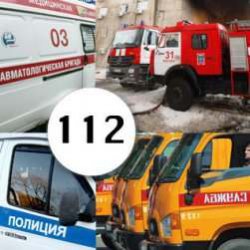 ВЫЗОВ ЭКСТРЕННЫХ СЛУЖБ С МОБИЛЬНОГО ТЕЛЕФОНАС мобильного телефона наберите номер экстренной службы 112.Этот звонок бесплатный, более того, его можно осуществлять даже в случае:- отсутствия денег на счету- заблокированной SIM-карты- отсутствия SIM-карты.С помощью этого номера можно вызвать следующие экстренные оперативные службы:- пожарная охрана- служба реагирования в чрезвычайных ситуациях- полиция- службы медицины катастроф- скорая медицинская помощь- аварийная служба газовой сети- служба "Антитеррор"- службы теплосети- службы электросети- водоканал- служба коммунального хозяйства.Номера телефонов экстренных служб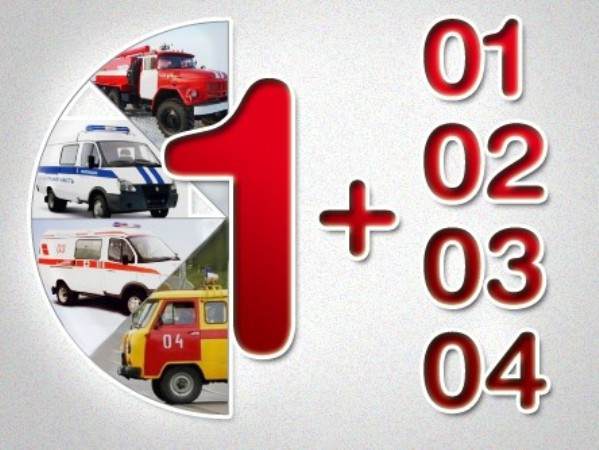 Со стационарного телефона в пределах города можно вызвать следующие экстренные службы:101 (01) - Пожарная охрана и спасатели102 (02) - Полиция103 (03) - Скорая помощь104 (04) - Аварийная служба газовой сетиС мобильного телефона можно вызвать следующие экстренные службы:* В случае если Ваш мобильный телефон не поддерживает набор номеров из двух цифр, просто наберите номер службы и добавьте знак *01* — Вызов пожарной охраны и спасателей02* — Вызов Полиции03* — Вызов скорой помощи04* — Вызов аварийной службы газа